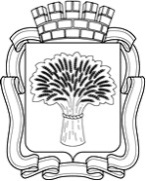 Российская ФедерацияАдминистрация города Канска
Красноярского краяРЕШЕНИЕпубличных слушаний по вопросу«О проекте бюджета города Канска на 2022 годи плановый период 2023-2024 годов»        10 декабря 2021 года                                                               №2            Участники публичных слушаний, обсудив прогноз социально- экономического развития города Канска, доклад по проекту бюджета города Канска на 2022 год и плановый период 2023-2024 годов, отмечают следующее.Прогноз социально-экономического развития реального сектора экономики предусматривает развитие в условиях относительной стабилизации экономической ситуации и стремления предприятий к сохранению действующих мощностей. В социальной сфере продолжится реализация указов Президента Российской Федерации, национальных и региональных проектов, муниципальных и отраслевых программ развития. Повышение уровня жизни населения планируется на основе умеренного увеличения социальных обязательств государства и бизнеса. Ситуация в отраслях экономики города в 2021 году характеризовалась следующими тенденциями. В промышленном производстве в целом сохранилась относительно стабильная ситуация, в январе-июне 2021 года темп роста общего объема отгруженной продукции крупных и средних промышленных предприятий в действующих ценах по сравнению с аналогичным периодом 2020 года составил 129,3 %.Положительная динамика зафиксирована по всем видам деятельности: в обрабатывающих производствах – 115,4 %; на предприятиях энергетики – 133,2%; на предприятиях водоснабжения и водоотведения - 178,6%.Показатели в сфере инвестиций и строительства в городе сложились ниже уровня прошлого года. Объем вложенных предприятиями и организациями средств составил 72% по отношению к аналогичному периоду 2020 года.С постепенной отменой ограничительных мер связанных с коронавирусной инфекцией на потребительском рынке города в 2021 году сложилось увеличение спроса и, соответственно, объема розничного товарооборота. В первом полугодии 2021 года оборот розничной торговли увеличился относительно января-июня 2020 года на 16,6%. На рынке платных услуг населению и услуг общественного питания также происходит восстановление. Темп роста составил соответственно 120,7% и 154,4% к соответствующему периоду 2020 года. Состояние экономики влияет на ситуацию на рынке труда города. По состоянию на 01.07.2021 уровень зарегистрированной безработицы составил 1,1 %, тогда как на начало 2021 года было 2,7%. В 2021 году сложился относительно высокий рост номинальной среднемесячной заработной платы, по итогам 1 полугодия он составил 109,6% по сравнению с аналогичным периодом прошлого года. Поддержка секторов экономики производилась, главным образом, в наиболее пострадавших отраслях, перечень которых был утвержден Правительством Российской Федерации 3 апреля 2020 года.Исходя из прогноза социально-экономического развития, сформированы цели налоговой и бюджетной политики города Канска на 2022 год и плановый период 2023-2024 годов.Целью Основных направлений бюджетной и налоговой политики города является определение условий, принимаемых для составления проекта бюджета города на 2022-2024 годы, подходов к его формированию, а также обеспечение прозрачности и открытости бюджетного планирования. Целью налоговой политики на 2022 год и плановый период 2023–2024 годов является стабилизация экономической ситуации в городе,  мобилизация доходов в условиях изменения федерального и регионального законодательства, повышение уровня жизни граждан. Целью бюджетной политики на эти три года является обеспечение устойчивости бюджета города Канска и безусловное исполнение принятых обязательств наиболее эффективным способом.Данная цель будет достигаться через решение следующих задач:- повышение эффективности бюджетных расходов;- повышение открытости и прозрачности городского бюджета.Устойчивый рост доходов бюджета будет обеспечен повышением использования потенциала экономики и земельно - имущественного комплекса города, а также качества администрирования доходов.Продолжится вовлечение в бюджетный процесс институтов гражданского общества посредством механизма инициативного бюджетирования. В Красноярском крае развитие института инициативного бюджетирования является одним из приоритетных направлений. Соответствующие мероприятия реализуются в рамках двух государственных программ Красноярского края «Содействие органам местного самоуправления в формировании современной городской среды» и «Содействие развитию местного самоуправления».В целом итоги реализации бюджетной политики 2021 года свидетельствуют о достаточно устойчивом финансовом положении, как в регионе, так и в городе. Это позволяет ориентироваться на дальнейшее социально-экономическое и территориальное развитие всего Красноярского края с учетом приоритетных задач, обозначенных руководством страны и региона. Вместе с тем сохраняется повышенная неопределенность направлений экономического развития, что может отразиться на параметрах исполнения бюджетов в 2022 году и плановом периоде 2023-2024 годов.Риски исполнения бюджетов связаны со структурными изменениями отраслей экономики, на фоне меняющихся геополитических, экономических экологических приоритетов развития, а также сохраняющейся напряженной эпидемиологической ситуацией.Проект решения «О бюджете города Канска на 2022 год и плановый период 2023-2024 годов» предусматривает принятые на краевом уровне для всех муниципальных образований:◊ увеличение фондов оплаты труда с учетом решений об обеспечении целевых показателей соотношения средней заработной платы работников, обозначенных указами Президента Российской Федерации, принятых в 2021 году;◊ увеличение минимального уровня заработной платы работников бюд-жетной сферы с 1 января 2021 года;◊ индексацию с 1 января 2022 года расходов на оплату коммунальных услуг на 4,0%; ◊ индексацию с 1 января 2022 года расходов на приобретение продуктов питания в муниципальных образовательных учреждениях на 3,9%;◊ индексацию с 1 января 2022 года расходов на содержание объектов внешнего благоустройства на 3,9%;◊ передачу расходов на содержание автомобильных дорог общего пользования местного значения с краевого на муниципальный уровень.Учитывая вышеизложенное, определены следующие основные характеристики бюджета города на 2022 год:прогнозируемый общий объем доходов городского бюджета – в сумме 2 млрд. 551 млн. 370 тыс. рублей;общий объем расходов городского бюджета – в сумме 2 млрд. 551 млн. 370 тыс. рублей;дефицит/профицит городского бюджета 0  рублей;верхний предел муниципального долга города Канска по долговым обязательствам муниципального образования город Канск на 01 января 2023 года в сумме 0  рублей.Участники публичных слушаний отмечают, что бюджет остается стабильным и сбалансированным, все принятые обязательства сохраняются в полном объеме.Участники публичных слушаний, рассмотрев проект решения «О бюджете города Канска на 2022 год и плановый период 2023 – 2024 годов», РЕКОМЕНДУЮТ:1. Канскому городскому Совету депутатов:принять решение «О бюджете города Канска на 2022 год и плановый период 2023– 2024 годов»;обеспечить устойчивое и сбалансированное исполнение городского бюджета.	2. Администрации города Канска:продолжить работу с органами государственной власти Красноярского края по получению дополнительных средств из краевого бюджета на реализацию указов Президента Российской Федерации, участию в государственных программах Красноярского края;осуществлять мониторинг достижения целевых показателей уровня заработной платы, обозначенных Указами Президента Российской Федерации от 07 мая 2012 года, целевых показателей и показателей результативности муниципальных программ;осуществлять меры по повышению эффективности бюджетных расходов в целях обеспечения финансовой устойчивости и сбалансированности бюджета города;продолжить осуществление контроля за целевым использованием бюджетных средств;обеспечить эффективное использование межбюджетных трансфертов, предоставляемых из краевого бюджета, и достижение значений показателей результативности использования субсидий, предоставляемых из краевого бюджета; продолжить взаимодействие  с налоговыми органами, главными администраторами доходов, направленное на повышение уровня собираемости налоговых и неналоговых доходов;продолжить работу с налоговыми органами по легализации предпринимательской деятельности самозанятого населения;продолжить работу по вовлечению максимального количества объектов недвижимости в налогооблагаемую базу бюджета города в целях увеличения поступлений в бюджет налоговых и неналоговых доходов от использования имущества;осуществлять работу по расширению налоговой базы по налогу на доходы физических лиц посредством выявления и пресечения использования работодателями схем минимизации налогообложения в виде выплаты неучтенной («теневой») заработной платы, а также работу по выявлению лиц, осуществляющих предпринимательскую деятельность без соответствующей регистрации в налоговых органах;не допускать фактов неэффективного использования муниципального имущества, в том числе земельных участков;	обеспечить полный учет имущества и земельных участков, а также вовлечение максимального количества объектов недвижимости в налоговый оборот в целях увеличения поступлений в бюджет города  налоговых и неналоговых доходов от использования имущества;продолжить работу по повышению открытости и прозрачности бюджетных данных.	3. Контрольной-счетной комиссии города Канска:проводить аудит эффективности использования бюджетных средств, направляемых на закупку товаров, работ и услуг для муниципальных нужд;проводить комплексный анализ муниципальных программ, включая оценку сбалансированности их целей, задач, индикаторов, мероприятий и финансовых ресурсов, а также соответствие этих программ долгосрочным целям социально- экономического развития города.Глава города Канска                                                                     А.М. Береснев